Контрольная работа по литературе по творчеству А.С. Пушкина. 6 класс. 1 четверть.1 вариант.1.Вставь пропущенные слова в биографическую справку А.С.Пушкина.Александр Сергеевич Пушкин родился ___________________17…. года в городе________________. Благотворное влияние оказали на юного Пушкина няня_________________
____________________ и ее сказки и песни, которые рассказывала она  мальчику перед сном.Когда Александру исполнилось 12 лет, он поступил учиться в ___________________________________________________________________________.Лучшим другом у него был___________________________, с которым они жили в соседних комнатах. После окончания ________________ Пушкин поступил на службу в городе__________________________.Из какого произведения строки: 
Печальным снегом занесенный, 
Твой колокольчик огласил. 
3. В какой цикл входит повесть «Выстрел»? 
4. Выполни задания  по роману «Дубровский».         Кистенёвка                                         Троекуров              Покровское                                        Дубровский.              Арбатово                                            Верейский              Раздайте имения их владельцам.Как звали отца Владимира Дубровского?Кто, кому и при каких обстоятельствах говорит : «Не выдавай ты нас, а  мы уж за тебя станем» ?4. Основное занятие Маши Троекуровой.Узнайте героя по описанию: «В эту минуту в залу вошел, насилу передвигая ноги, старик высокого роста, бледный и худой, в халате и колпаке».Маша не согласилась уйти с Дубровским, потому что…Докажите, что жанр произведения «Дубровский» - роман.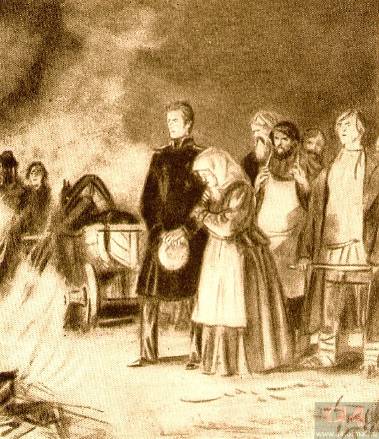 7.Опиши эпизод, изображенный на данной иллюстрации.8. Как звали Троекурова?   а) Антон Пафнутьич;   б) Кирила Петрович;   в) Андрей Гаврилович.9.Троекуров в романе:   а) высокообразованный дворянин;   б) человек необразованный и грубый;   в) получил блестящее образование в Петербурге.10. Поместье Троекурова называлось:   а) Кистенёвка;   б) Покровское;   в) Арбатово..11. Поместье Дубровских называлось:   а) Кистенёвка;   б) Покровское;   в) Арбатово.12. Троекуров по чину и званию:   а) был выше старого Дубровского;   б) равный с ним;   в) был ниже старого Дубровского.13. Причина ссоры между героями:   а) наглая шутка псаря Парамошки и реакция Троекурова ;   б) право владения Кистенёвкой;   в) зависть Дубровского.14. Владимир Дубровский:   а) жил с отцом;   б) воспитывался в кадетском корпусе в Петербурге;   в) скрывался за границей.15. Владимир приехал домой по вызову няни и: 
а) застал отца живым и здоровым;   б) нашёл отца больным и впавшим в детство;   в) не застал отца в живых.16. Владимир Дубровский:   а) любил Троекурова как родного отца;   б) боялся Троекурова;   в) ненавидел Троекурова и хотел отомстить за смерть отца.17. Кистенёвку сожгли:   а) случайно;   б) крепостные Дубровских по собственной инициативе;   в) крестьяне по сговору с Владимиром.18. Архип-кузнец:   а) жестокий злодей;   б) добрый и миролюбивый;   в) справедливый.19. Дефорж, появившийся в доме Троекурова,- это:   а) Владимир Дубровский;   б) настоящий француз-учитель;   в) переодетый крепостной Дубровского.20. Самый первый, кто узнаёт правду об учителе :   а) Антон Пафнутьич Спицын;   б) Троекуров;   в) Маша Троекурова.21.Антон Пафнутьич оказался в одной комнате с Дефоржем, потому что:   а) Дефорж затащил его к себе силой;   б) Антон Пафнутьич сам захотел с ним ночевать;   в) Троекуров приказал Антону Пафнутьичу не спускать глаз с учителя.22. Саша в романе – это:   а) крепостной Дубровского;   б) брат Маши Троекуровой;   в) младший брат Дубровского.23. Владимир Дубровский:   а) ровесник Маши;   б) намного старше её;   в) старше Маши на 5 лет.24. Маша не согласилась уйти с Дубровским, потому что:   а) очень любила князя Верейского;   б) считала брак, освященный венчанием, нерасторжимым;   в) считала, что Дубровский не любит её, и боялась его.25. Дубровский в конце романа:   а) возвращается к своим разбойникам;   б) погибает от выстрела князя Верейского;   в) навсегда оставляет шайку разбойников и уезжает за границу.